Angaben zur ErbausschlagungName des Erblassers			     verstorben am					     letzter gewöhnlicher Aufenthalt	     Staatsangehörigkeit				     Wert des Nachlasses				     Wann haben Sie vom Erbfall erfahren?      Aktenzeichen des Gerichts:		     (ggfs. Schreiben des Amtsgerichts beifügen)Angaben zum AusschlagendenName							     Geburtsname					     Vorname						     Geburtsdatum					     Wohnanschrift					     Telefon							     Verwandtschaftsverhältnis zum Erblasser      Kinder des Ausschlagenden Name, Vorname, Geburtsdatum, AnschriftBei minderjährigen Kinder gesetzlicher VertreterName				     Vorname			     Geburtsdatum		     Anschrift			     Wer hat das Sorgerecht?      Hiermit erteile ich den Auftrag zur Erstellung der Ausschlagungserklärung an die Notare Dr. Thomas Schwerin und Mark Neukirchen.__________________________________________________________________Datum			Unterschrift    Dr. Schwerin & NeukirchenNotareWettinerstraße 5142287 WuppertalTelefon  0202 – 55 10 20Telefax  0202 – 55 10 220notariat@schwerin-neukirchen.de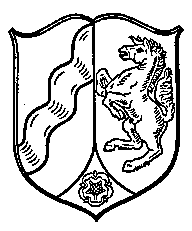 